ПРОЕКТ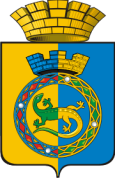 ДУМА ГОРНОУРАЛЬСКОГО ГОРОДСКОГО ОКРУГАВОСЬМОЙ  СОЗЫВПЕРВОЕ  ЗАСЕДАНИЕРЕШЕНИЕот ___________________	 							         № ______г. Нижний ТагилОб избрании председателя Думы Горноуральского городского округа восьмого созываЗаслушав председательствующего на заседании Думы Горноуральского городского округа депутата по избирательному округу № 10 Горбаченко В.А. о результатах голосования по избранию председателя Думы Горноуральского городского округа восьмого созыва, руководствуясь статьей 20 Устава Горноуральского городского округа и статьями 5, 45 Регламента Думы Горноуральского городского округа, Дума городского округаРЕШИЛА:	1. Избрать председателем Думы Горноуральского городского округа восьмого созыва _________________________________.	2. Установить, что с 23 сентября 2022 года председатель Думы Горноуральского городского округа восьмого созыва _________________________________ осуществляет свои полномочия на постоянной основе.	3. Настоящее Решение вступает в силу со дня принятия.	4. Настоящее Решение опубликовать в установленном порядке и разместить на официальном сайте Горноуральского городского округа.Председательствующий на заседании Думы Горноуральского городского округа			       В.А. Горбаченко